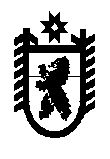 Администрация Олонецкого национального муниципального района уведомляет Вас о том, что решением комиссии о признании претендентов участниками аукциона от 16.06.2022 принято следующее решение:1.	Признать Участником аукциона по лоту №2 - АО «Олонецкий молочный комбинат»;2.	Администрации Олонецкого национального муниципального района в соответствии с п.151 Приказа ФАС России от 10.02.2010г. № 67 заключить договор аренды с АО «Олонецкий молочный комбинат» как с лицом признанным единственным участником аукциона на условиях и по цене, которые предусмотрены заявкой на участие в аукционе и документацией об аукционе по Лоту № 2;4.	Аукцион в отношении лота №2 признать не состоявшимся по причине подачи единственной заявки на участие в аукционе.И.о. главы администрации                                                                 А.М. Пешковисп. Л.А. Абрамовател. 8 905 299 11 69Администрация Олонецкого национального муниципального района уведомляет Вас о том, что решением комиссии о признании претендентов участниками аукциона от 16.06.2022 принято следующее решение:1.	Признать Участником аукциона по лоту №1 - ИП Наумочкина Ирина Владимировна;2.	Администрации Олонецкого национального муниципального района в соответствии с п.151 Приказа ФАС России от 10.02.2010г. № 67 заключить договор аренды с ИП Наумочкиной Ириной Владимировной как с лицом признанным единственным участником аукциона на условиях и по цене, которые предусмотрены заявкой на участие в аукционе и документацией об аукционе по Лоту № 1;4.	Аукцион в отношении лота № 1 признать не состоявшимся по причине подачи единственной заявки на участие в аукционе.И.о. главы администрации                                                                 А.М. Пешковисп. Л.А. Абрамовател. 8 905 299 11 69Республика КарелияАдминистрацияОлонецкого национальногомуниципального районаул.Свирских дивизий, д.1, г.Олонец,Республика Карелия, 186000Тел/факс (81436) 4-11-07E-mail: administr@onego.ruОКПО 04047665ОГРН 1021001027629ИНН/КПП  1014002151/101401001_________________ № ___________АО «Олонецкий молочный комбинат»ул. Полевая, д.17а, г. ОлонецРеспублика КарелияАдминистрацияОлонецкого национальногомуниципального районаул.Свирских дивизий, д.1, г.Олонец,Республика Карелия, 186000Тел/факс (81436) 4-11-07E-mail: administr@onego.ruОКПО 04047665ОГРН 1021001027629ИНН/КПП  1014002151/101401001_________________ № ___________ИП Наумочкина Ирина Владимировнаул. Строительная, д.16, кв.6, п. Мелиоративный, Прионежский район